УТВЕРЖДЕНАраспоряжением ПравительстваНижегородской областиот 9 ноября 2016 года № 1788-рДокументация по планировке территории (проект планировки и межевания территории), расположенной в с.Нижняя Верея городского округа город Выкса Нижегородской областиЧертеж планировки территории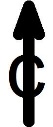 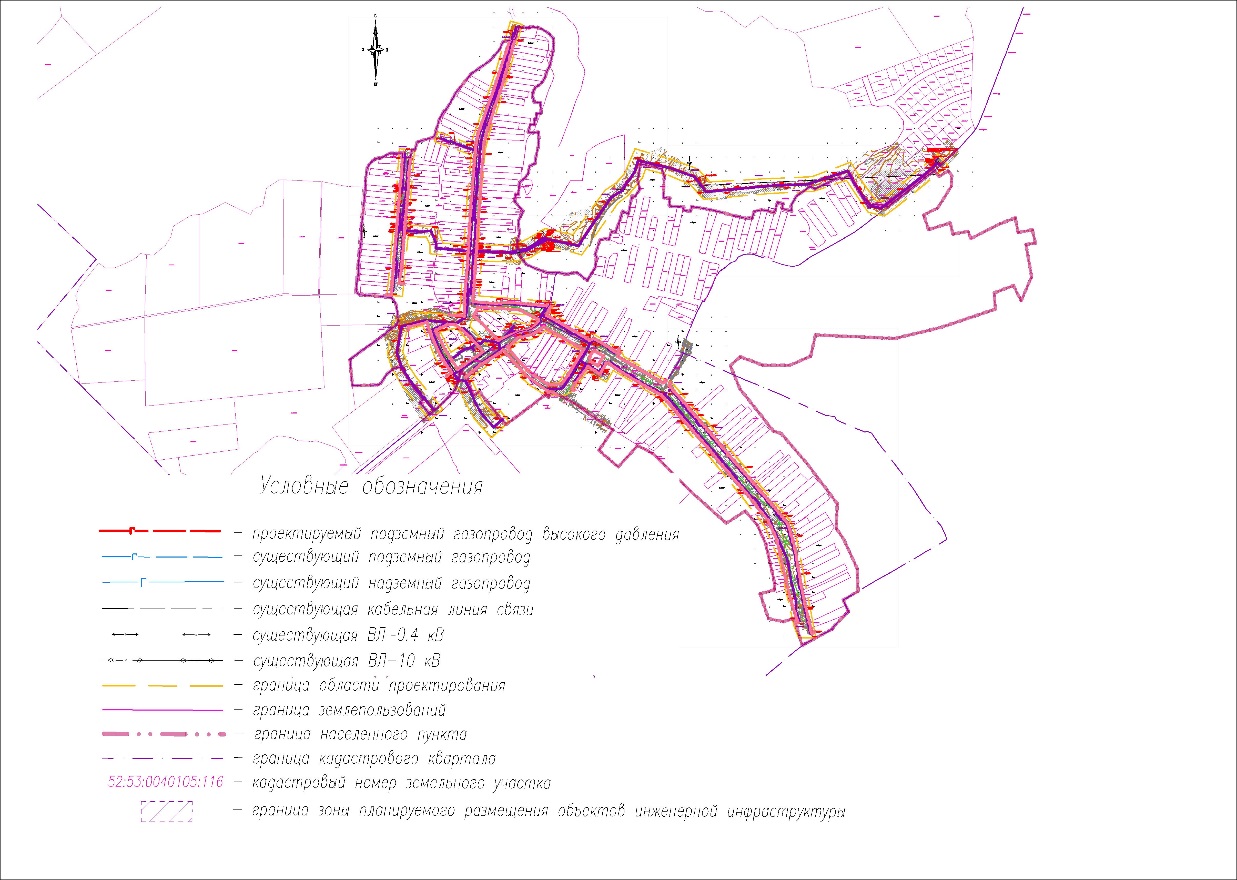 Чертеж межевания территории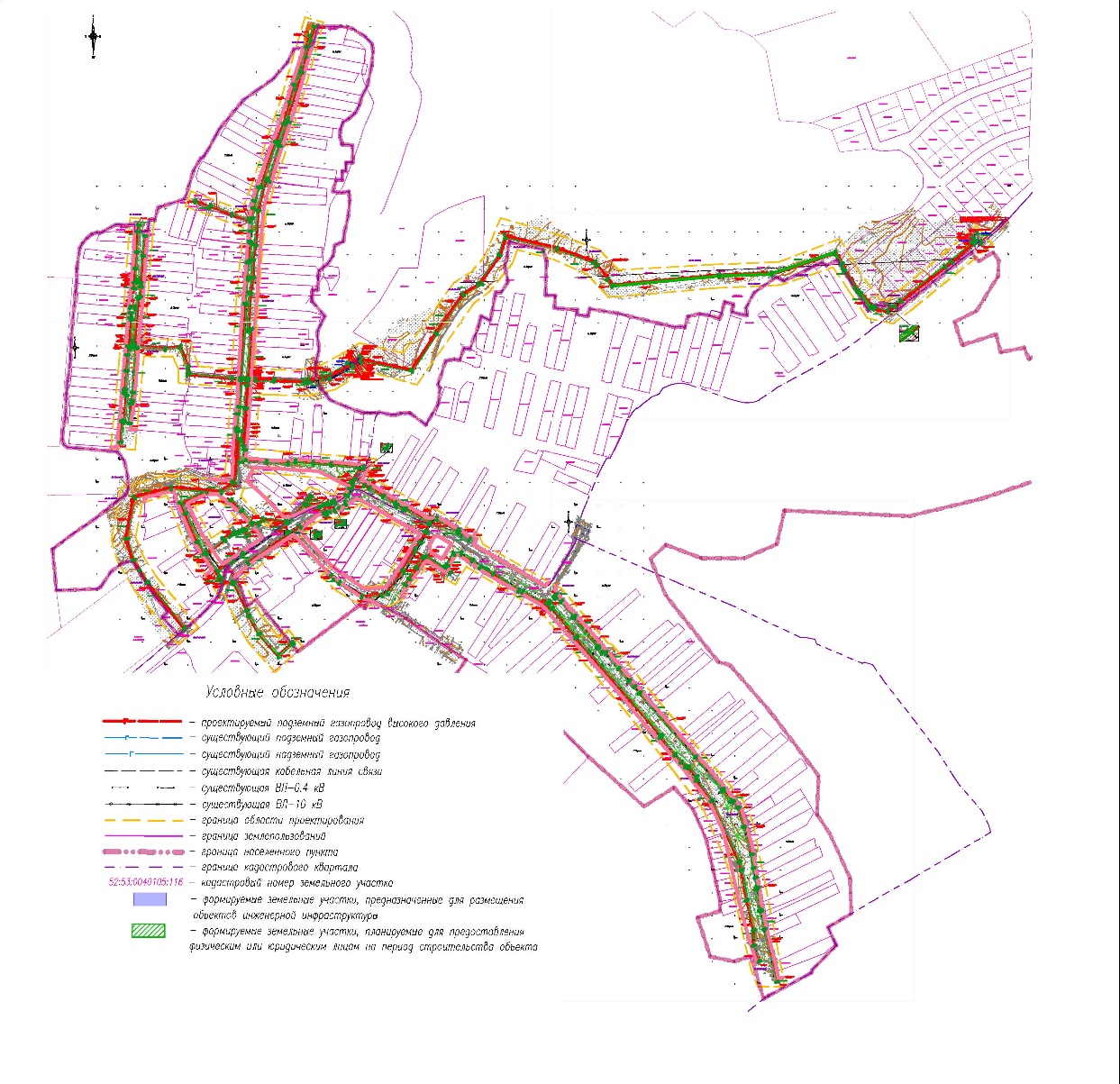 _________________________________________________________